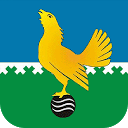 Муниципальное казенное учреждение администрация города Пыть-Яха
исполнительно-распорядительный орган местного самоуправления (МКУ "Администрация г. Пыть-Яха")Управление по экономикеОтдел экономического анализа и прогнозированияИТОГИ СОЦИАЛЬНО – ЭКОНОМИЧЕСКОГО РАЗВИТИЯ муниципального образования городской округ город ПЫТЬ-ЯХ  за 2020 годг. Пыть-Ях2021 годОглавление:  Промышленность	3Агропромышленный комплекс	4Потребительский рынок	5Развитие конкуренции на потребительском рынке	6Уровень инфляции и анализ изменения розничных цен	6Транспорт и связь	8Охрана окружающей среды……………………………………………………………9Финансы…………………………………………………………………………………………………………10Отрасли социальной сферы……………………………………………………………11    Демографическая ситуация……………………………………………………………………………………..11    Труд и занятость………………………………………………………………………………………………...11Образование и молодежная политика	12Здравоохранение	14Культура и искусство	15Социальная защита населения…………………………………………………………………………………16Физическая культура и спорт	15Жилищно-коммунальный комплекс	18Малое предпринимательство	21Управление и структура муниципальной собственности	24Земельные отношения……………………………………………..………………….25Инвестиции, строительство	25 Современные информационные и телекоммуникационные технологии,электронные услуги	26Влияние органов местного самоуправления	26на развитие социально-экономической ситуации	26 ПромышленностьПромышленность - это важнейшая отрасль народного хозяйства, которая в свою очередь воздействует на уровень развития производительных сил и экономику муниципального образования в целом. Организация новых производств и развитие уже существующих на территории города позволяет значительно снизить напряженность на рынке труда и диверсифицировать экономику города, а также обеспечивает наполнение бюджета.Отгружено товаров собственного производства, выполнено работ (услуг) (без субъектов малого предпринимательства) по прогнозным данным за 2020 год 21 514,9 млн. рублей или 102,3% к 2019 году (21 029,7 млн. руб.).Добыча полезных ископаемых - за 2020 год объем оказанных услуг по оценочным данным составил 15 718,3 млн.руб., 73% от общего объема промышленного производства (2019 г. – 15 234,6 млн. рублей). Обрабатывающие производства составляют 21,3% от общего объема промышленного производства, это 4 588,4 млн. руб.  (2019 г. – 4 279,2 млн. руб.).Обеспечение электрической энергией, газом и паром, кондиционирование воздуха составляют 4,2% от общего объема промышленного производства. За 2020 год объем составил 904,7 млн.руб. (2019 г.  – 966,2 млн.руб.).Водоснабжение, водоотведение, организация сбора и утилизации отходов, деятельность по ликвидации загрязнений составляют 1,4% от общего объема промышленного производства - это 303,5 млн.руб. (2019 г. – 549,7 млн.руб.)Крупные производители промышленных товаров (услуг) города:- «Южно-Балыкский ГПЗ» - филиал АО «СибурТюменьГаз», основной вид деятельности - переработка попутного нефтяного газа нефтяных месторождений ООО «Роснефть-Юганскнефтегаз», с максимальным извлечением целевых углеводородов, являющихся основным сырьем для ЗАО «СИБУР Холдинг». За 2020 год произведено 6,2 млрд. куб.м. сухого отбензиненного газа (СОГ). Среднесписочная численность работающих составила 290 человек. Финансовый результат – прибыль; -  ООО «Борец сервис – Нефтеюганск», основной вид деятельности предприятия –предоставление прочих услуг, связанных с добычей нефти и газа. За 2020 год предприятием оказано услуг на сумму 952,9 млн. рублей (95,6% к 2019 г.). Среднесписочная численность работников предприятия составляет 462 человека. Финансовый результат - прибыль;- МУП «Управление городского хозяйства»: основными видами деятельности предприятия являются производство пара и горячей воды (тепловой энергии), распределение воды (водоснабжение), удаление и обработка сточных вод (водоотведение), транспортировка газа по газораспределительным сетям. За 2020 год по основным видам деятельности объем произведенной продукции составил 784,36 млн.руб. (94,6% к 2019 году). Произведено 526,5 тыс. Гкал тепла, распределено 4 067,9 тыс. м. куб. воды, отведено 2 476,2 тыс. куб. м стоков, транспортировано 1 103,7 тыс. м. куб. газа, вывезено 6,7 тыс.м.куб ЖБО. Среднесписочная численность работников – 569 чел. (2019 г. - 599 чел.). Агропромышленный комплексАгропромышленный сектор экономики на территории города на 01.01.2021 года представляют 5 личных подсобных хозяйств (2019 год - 9, в 2020 году закрыли своё хозяйство 4 ЛПХ: Максимов О.И., Ковалева О.В., Щербинина Т.И., Бордияну А.М.), 7 крестьянско-фермерских хозяйств (2019 год - 7), 2 индивидуальных предпринимателя.  За отчетный период по данным получателей поддержки на территории города произведено сельскохозяйственной продукции во всех категориях хозяйств по видам продукции:*Снижение производства мяса связано с уменьшением поголовья свиней у ИП Главы КФХ Колещатова В.Д., в связи с уменьшением с 01.07.2019г. ставки субсидии за 1 тн. мяса свиней (с 60 000 до 25 000 рублей), предусмотренной государственной программой Ханты-Мансийского автономного округа-Югры «Развитие агропромышленного комплекса».На 01.01.2021 поголовье сельскохозяйственных животных в хозяйствах всех категорий составило: 166 головы крупного рогатого скота (АППГ – 177), свиней – 680 голов (АППГ – 683), овец и коз – 470 голов (АППГ – 508), поголовье птицы – 35 515 голов (АППГ – 36 082). На снижение численности поголовья сельскохозяйственных животных повлияло в т.ч. сокращение в отчетном периоде количества личных подсобных хозяйств на 44% (с 9 до 5 ед.).В целях поддержки и развития сельскохозяйственного производства в городе Пыть-Яхе утверждена муниципальная программа «Развитие агропромышленного комплекса в городе Пыть-Яхе». В рамках муниципальной программы предусмотрены мероприятия, позволяющие сельхозпредприятиям, крестьянским (фермерским) хозяйствам, гражданам, ведущим личные подсобные хозяйства, осуществлять продажу собственной продукции на территории города с получением муниципальной финансовой поддержки. Главы крестьянских (фермерских) хозяйств реализуют продукцию (мясную, молочную, яйцо куриное и перепелиное) через собственные магазины, а также через магазины розничной торговли города. Глава КФХ Захаров М.Д. реализует яйцо в 12 муниципалитетах ХМАО-Югры (в городах Нефтеюганск, Сургут, Мегион, Покачи, Ханты-Мансийск, Пыть-Ях, в Нефтеюганском и Ханты-Мансийском районах), в том числе оптовым поставщикам ООО «ГЛАВПТИЦА» (г. Сургут) и ИП Сацик И.В. (г. Нижневартовск), а также за пределы округа в Томской области (г.Стрижевой).Главы КФХ Захаров М.Д. (продукция – яйцо) и КФХ Колещатов В.Д. (продукция – молоко и молочные продукты) реализуют свою продукцию под товарным знаком «Сделано в Югре!».На реализацию мероприятий программы в 2020 году предусмотрено 22 354,5 тыс.руб., исполнение –97%.Соглашения на поддержку сельского хозяйства в 2020 году заключили 3 КФХ и 1 ИП. Потребительский рынок Потребительский рынок находится в непосредственной зависимости от других рынков, денежных доходов населения, регулирует товарно-денежные отношения, способствует конкурентоспособности отечественных товаров и является одним из важных секторов жизнеобеспечения города.За 2020 год по оценочным данным, оборот розничной торговли по полному кругу предприятий составил 3 321,7 млн. рублей, объем оказанных услуг – 437,6 млн. рублей.На развитие инфраструктуры потребительского рынка существенное влияние оказывает конкуренция на рынке торговых услуг. В городе внедряются новые стандарты и технологии, связанные с сетевыми формами организации торгового обслуживания. На сегодняшний день в городе осуществляют свою деятельность магазины федерального значения – это магазин «Магнит», «Перекресток», «Пятерочка» «DNS», «Монетка», «Красное и Белое», «Светлое и Темное», «Кари», «Галамарт», салон «Евросеть», «Связной», «RBT.ru».Работают и несколько региональных сетевых магазинов. Одной из разновидностей форм торговли выступает франчайзинг (использование известной торговой марки для перепродажи). В Пыть-Яхе это «Сибирское золото», «585», «Sela», «Юничел».Оптовая торговля в городе не развивается. Сказывается близость крупных городов, таких как Сургут, где прежде всего большую роль играет удобная транспортная «развязка» и развитая материально-техническая база.Общественное питание на территории города осуществляют 66 предприятий на 3 827 посадочных мест, в том числе: 1 ресторан на 160 посадочных мест, 28 кафе на   1 923 посадочных места, 10 столовых на 1 563 посадочных места, 27 закусочных и прочих объектов общественного питания на 181 посадочное место.Развитие конкуренции на потребительском рынке В целях стабилизации цен на социально значимые товары органами местного самоуправления принимаются следующие меры:организован оперативный еженедельный, ежемесячный мониторинг цен на социально значимые продукты питания первой необходимости, а также ежедневный мониторинг розничных цен на ГСМ и сжиженный газ углеводородный для заправки автотранспортных средств;организована «Горячая линия» для рассмотрения обращений граждан, права которых нарушены в связи с необоснованным повышением цен на социально значимые продовольственные товары (за 2020 год обращения от жителей города по вопросу высокой стоимости товаров не поступали);ведется информирование населения города о ситуации на продовольственном рынке, а также на предприятиях розничной торговли: на официальном сайте администрации города в информационно-коммуникационной сети Интернет http://adm.gov86.org/ в разделе «Экономика» еженедельно и ежемесячно размещается информация об изменении цен на продовольственном рынке и ГСМ. Администрацией города Пыть-Яха в целях исполнения подпункта «б» пункта 2 перечня поручений Президента Российской Федерации от 15 мая 2018 года № Пр-817ГС по итогам заседания Государственного совета РФ 5 апреля 2018 года, распоряжения Губернатора ХМАО-Югры №162-рг от 01.08.2019 «О развитии конкуренции в ХМАО-Югре», разработано и утверждено распоряжение администрации города 20.08.2019 № 1934-ра «Об утверждении плана мероприятий («дорожной карты») по развитию конкуренции в городе Пыть-Яхе» (с изм. от 06.05.2020 № 860-ра).В целях развития конкуренции на потребительском рынке органами местного самоуправления организуются ярмарки, в том числе ярмарки выходного дня местных товаро- и сельхозпроизводителей, а также производителей сельхозпродукции из других регионов. За 2020 год проведено 5 ярмарок продовольственных товаров.Уровень инфляции и анализ изменения розничных ценПо данным Управления информационного мониторинга БУ «Региональный аналитический центр» ХМАО-Югры за отчетный период на продовольственные товары произошел рост цен от 2% до 56% на: • соль поваренную пищевую (2%);•	хлеб ржаной, ржано-пшеничный (4%); •	муку высшего сорта (5%);•	яйцо куриное, горох и фасоль (6%);•	сахар-песок, капусту свежую, лук репчатый (7%);•	творог нежирный, хлеб и хлебобулочные изделия из муки 1,2 сорта (8%);•	масло сливочное, кефир (9%);•	картофель (12%);•	крупу манную, морковь (15%);•	крупу гречневую (16%);•	вермишель (19%);•	яблоки (23%);•	рыбу мороженную (40%);•	крупу пшеничную (56%).Снижение от 1% до 24% на:•	куры (1%);•	крупу овсяную и перловую (2%);•	масло подсолнечное, молоко питьевое, творог жирный (4%);•	пшено (7%);•	рис шлифованный (8%);•	говядину (9%);•	макаронные изделия (12%);•	сметану (24%).На свинину цена в среднем не изменилась.Тарифы на управление и содержание жилищного фонда по всем управляющим компаниям, ТСЖ, КТОСам за анализируемый период не изменились:- капитальное жилье 7-9-10-ти этажные здания – 34,53 рублей 1 м2;- капитальное жилье 5-4-3-2-х и одноэтажные здания – 31,47 рублей 1 м2;- деревянное жилье – 29,97 рублей 1 м2.За отчетный период рост тарифов на коммунальные услуги по муниципальному образованию составил:на холодное водоснабжение (2,6%);на водоотведение (1%);на горячее водоснабжение (2,1%);на теплоснабжение (3,5%);топливо печное бытовое (дрова) (3,5%);электроэнергия (3%).	Тарифы на услуги телефонной связи, предоставляемые ПАО «МТС» и ПАО «Ростелеком» остались на уровне 2019 года.	Тарифы за почтовые услуги по ФГУП «Почта России» (пересылка писем, бандеролей) выросли на 2% к 2019 году. Стоимость проезда в автобусах общего пользования не изменилась, в соответствии с приказом Муниципального унитарного пассажирского автотранспортного предприятия от 23.12.2019г. №233 «О повышении стоимости проезда на городских и сезонных маршрутах» с 01.01.2020г. составляет 26 рублей.	Тарифы на оказание услуг общегородских бань, оказываемых муниципальным унитарным предприятием «Пыть-Яхторгсервис» остались на уровне 2018 года, согласно постановлению администрации города от 22.05.2017 № 133-па «Об установлении тарифа на услугу общегородских бань, оказываемую муниципальным унитарным предприятием «Пыть-Яхторгсервис» (в ред. от 16.04.2018 №65-па), тарифы на услугу «помывка в общем отделении бани (2ч.)» общегородской бани  «Банно - прачечный комбинат» составляет 298,0 рублей и для льготной категории (инвалиды, неработающие пенсионеры, ветераны, многодетные семьи) тариф составляет 85,0 руб. Дети из многодетных семей в возрасте до 18 лет, а также дети до 7 лет пользуются данной услугой бесплатно.За отчетный период рост цен на ГСМ в среднем составил 2%: АИ-80 (0%); АИ-95  (4%);  АИ-92  (3%); Дизтопливо (0%).Транспорт и связьВажнейшей составной частью транспортной системы городского округа является дорожная деятельность в отношении автомобильных дорог местного значения в границах городского округа и обеспечение безопасности дорожного движения на них. Транспортная система города представляет собой развитую улично-дорожную сеть (улицы, проезды и дороги) с усовершенствованным покрытием, бордюром вдоль дорог, разметкой и транспортными развязками.Наиболее значимыми предприятиями, определяющими развитие транспортной отрасли, являются следующие предприятия (организации): ООО «Арбат», МУ ПАТП:- ООО «Арбат», основной вид деятельности - транспортная обработка прочих грузов. За 2020 год по основному виду деятельности выполнено работ на 186,2 млн.рублей (АППГ – 380,7 млн. рублей). Численность работников на 01.01.2021г. составляет 125 человек (АППГ – 140 чел.). Финансовый результат предприятия в отчетном периоде – прибыль; -  МУ ПАТП основной вид деятельности - перевозка пассажиров автомобильным транспортом. За 2020 год по основному виду деятельности выполнено работ на 28,2 млн. руб. (АППГ – 34,1 млн.руб.). Численность работников на 01.01.2021г. составляет 121 человек, что больше аналогичного периода прошлого года на 2 человека. Финансовый результат предприятия в отчетном периоде – убыток.  Протяженность улично-дорожной сети общего пользования на территории города составляет 77,3 км, из них 61,1 км с твердым покрытием. По состоянию на 01.01.2021 из 77,3 км. городских улиц 63,3% имеют электрическое освещение (48,9 км.). Протяженность городских маршрутов составляет 178,1 км. Организацию пассажирских перевозок общественным транспортом осуществляет 1 перевозчик - муниципальное унитарное пассажирское автотранспортное предприятие, количество автобусных маршрутов в городском сообщении - 13 единиц, среднесписочное количество автобусов на городских маршрутах – 38 ед.За 2020 года на внутригородских маршрутах перевезено 1 008,4 тыс. человек.Для эффективного выполнения работ по содержанию улично-дорожной сети города совместно с представителем ОГИБДД ОМВД России по городу Пыть-Ях регулярно производятся комиссионные проверки состояния УДС города Пыть-Ях, выявленные нарушения и недостатки указываются в актах со сроками их устранения ответственному предприятию.В результате проведения указанных мероприятий УДС города содержится в нормативах, предусмотренных государственным стандартом Российской Федерации (ГОСТ Р 50597-93), что обеспечивает доступность и безопасность услуг транспортного комплекса для населения города Пыть-Яха.В рамках реализации муниципальной программы «Современная транспортная система города Пыть-Яха» завершен капитальный ремонт 2-го участка ул. Романа Кузоваткина. Телефонная связь в городе представлена двумя предприятиями:- ОАО «Ростелеком» Нефтеюганский цех комплексно-технического обслуживания линейно-технический участок г. Пыть-Ях, который предоставляет услуги телефонной, сотовой и интернет связи.- ОАО МТС Центр Услуг Связи в ХМАО-Югре ЗАО «Комстар Регион».Также на территории города услуги связи оказывают сотовые операторы Мегафон, Билайн, Ростелеком, Мотив Телеком, Теlе2.Операторы сотовой связи предоставляют населению услуги сети четвертого поколения, которые предоставляют высокоскоростной доступ к сети Интернет с мобильных устройств. Охрана окружающей средыДля обеспечения экологической безопасности и сохранения благоприятной окружающей среды на территории муниципального образования реализуется муниципальная программа «Экологическая безопасность города Пыть-Яха». На реализацию муниципальной программы за 2020 год затрачено 3 708,7 тыс.руб. В рамках программы выполнены мероприятия по Международной экологической акции «Спасти и сохранить» на территории города Пыть-Ях не проводились в связи с объявленной пандемией COVID-19.29.08.2020 проведен общегородской субботник по очистке от бытового мусора и древесного хлама берегов и акваторий водных объектов, участие в данном мероприятии приняли участие городские организации и предприятия всех форм собственности.В рамках реализации мероприятия по ликвидации несанкционированных свалок был заключен муниципальный контракт с ИП Жукова Н.И. на сумму 390,3 тыс. руб., очищена территория площадью 5 га, вывезено мусора 441,0 м3В целях охраны городских лесов, лесопарковых зон проводятся профилактические мероприятия, санитарное содержание, санитарная и выборочная рубка поврежденных деревьев, проводится покос травы вдоль тропинок в лесопарковых зонах.  В весенне-летний период еженедельно проводится патрулирование территории городских лесов. С целью предупреждения нарушения правил поведения в городском лесу, лесопарковых зонах установлены аншлаги противопожарной и лесозащитной тематики. В июне произведена санитарная вырубка сухостоя в лесопарковых зонах и лесных массивах, прилегающих к границам города.ФинансыИсполнение доходной части бюджета муниципального образования на 01.01.2021 г. составило 4 649,7 млн. руб. (АППГ- (+) 2 996,3 млн.руб.).  В сравнении с аналогичным периодом прошлого года расходы бюджета увеличились на 17,3% и составили 4 615,1 млн. руб. Профицит бюджета составил 34,7 млн. руб.	Мероприятия по росту доходов бюджета муниципального образования за 2020 год исполнены в сумме 26 442,2 тыс. руб., что составляет 100,7% к плану на 2020 год.За 2020 год проведены мероприятия по привлечению дополнительных доходов в бюджет муниципального образовани.Земельные отношения: по состоянию на 01.01.2021 предъявлено 82 претензии на сумму 59 484,4 тыс. руб., оплачено по претензиям на сумму 5 258,6 тыс.руб., подано 13 исковых заявлений на сумму 2 299, 9 тыс. руб., вынесено 22 решения суда на сумму 3 990,8 тыс. руб., поступило по решениям суда на сумму 3 902, 7 тыс. руб. Пени в сумме 766,6 тыс.руб. В результате ежегодной индексации размера арендной платы за земельные участки на размер уровня инфляции, по состоянию на 01.01.2021 года дополнительно поступило 5 016,5 тыс. руб. Имущественные отношения: по состоянию на 01.01.2021 предъявлено 4 претензии на сумму 638,2 тыс. руб., получено по претензиям 408, 7 тыс.руб.Недоимка по налогу на имущество физических лиц и земельному налогу поступила в сумме 8 320,0 тыс. руб.Запланированные мероприятия по оптимизации расходов бюджета муниципального образования исполнены на 100% к году, бюджетный эффект по состоянию на 01.01.2021 года составил 52 292,6 тыс. рублей, в том числе:- внесены изменения в сводную бюджетную роспись расходов бюджета на 2020 год за счет оптимизации расходов на текущее содержание органов местного самоуправления и направлены на социальные выплаты, установленные органами местного самоуправления, в сумме 3 711,7 тыс. рублей;- оптимизация расходов на финансовое обеспечение выполнения муниципального задания на сумму 13 510,3 тыс. рублей;- уменьшение бюджетных ассигнований и лимитов бюджетных обязательств на сумму экономии, сложившуюся в ходе закупочных процедур, составило 18 156,7 тыс. рублей;- уменьшение бюджетных ассигнований и лимитов бюджетных обязательств в размере сложившейся дебиторской задолженности по состоянию на 1 января 2021 года по оплате договоров текущего характера составило 7 209,3 тыс. рублей;- сокращение расходов на оплату коммунальных услуг (реализация мероприятий по энергосбережению) произведено в сумме 4 978,1 тыс. рублей;- передана реализация муниципальных услуг некоммерческим организациям на сумму 4 726,5 тыс. рублей, в соответствии с утвержденным графиком в рамках заключенного соглашения.	Мероприятия по сокращению муниципального долга и расходов на его обслуживание: - по состоянию на 01.01.2021 г. муниципальный долг составил 130 000,0 тыс.руб.;- погашение муниципального долга на 01.01.2021г. составляет 119 000,0 тыс.руб.;- отношение муниципального долга к годовому объему доходов без учета безвозмездных поступлений составляет 9,6 %;- за 2020 год расходы на обслуживание муниципального долга составили 938,8 тыс. рублей.Бюджетный эффект по итогам 2020 года составил 78 734,8 тыс. рублей или 2,5% к исполнению собственных доходов муниципального образования.Отрасли социальной сферыДемографическая ситуацияПо оценочным данным, в городе Пыть-Яхе на 01.01.2021 года численность населения составляет 39 357 чел. По отношению к 2019 году численность снизилась на 0,5%. Естественный прирост населения за 2020 год составил 217 человек (АППГ – 285 чел.).  В отчетном периоде родилось 495 детей (АППГ – 506), зарегистрировано 278 актов о смерти (АППГ – 221).В целом изменения демографических показателей выглядят следующим образом:     Труд и занятостьЗанятостьСреднесписочная численность работников крупных и средних предприятий (без внешних совместителей) по оценочным данным за 2020 год составила 15,8 тыс. человек. В соответствии с утвержденным Прогнозом социально-экономического развития города на 2021 год и плановый период 2022 и 2023 годов среднесписочная численность работников малых и средних предприятий, включая микропредприятия (без внешних совместителей) составляет 3,08 тыс. человек, численность занятых в экономике - 21,87 тыс. человек или 55,5% от общей численности населения города.БезработицаЧисленность безработных граждан, зарегистрированных в органах государственной службы занятости, по состоянию на 01.01.2021 составила 572 человека (АППГ – 48 человек). Уровень регистрируемой безработицы составляет 2,38% (АППГ – 0,19%), коэффициент напряженности – 2,9 человек на 1 вакантное рабочее место (АППГ – 0,28 человека на 1 вакантное рабочее место). Снижение основных показателей регистрируемого рынка труда связано с ограничительными мерами, принятыми в связи с распространением коронавирусной инфекции.На 1 января 2021 года заявленная работодателями потребность в работниках составила 197 вакансий (АППГ – 172 вакансии).В 2020 году за содействием в поиске подходящей работы в КУ «Пыть-Яхский центр занятости населения» обратилось 1 979 человек (АППГ – 964 человека). Нашли работу 521 чел. (постоянную работу – 265 чел., временную – 256 чел.). (АППГ- 1129/85/523 человека соответственно). За отчетный период в центре занятости получили государственные услуги: по профессиональной ориентации – 624 человека (АППГ – 886 человек); по социальной адаптации на рынке труда и психологической поддержки – 96 человек (АППГ – 46 человек); профессионального обучения безработных граждан – 75 человек (АППГ – 65 человек).ОбразованиеМуниципальная система образования на территории города представлена 14 организациями, подведомственными Департаменту образования и молодежной политики, в том числе:- 6 муниципальных дошкольных образовательных автономных учреждений;- 7 средних общеобразовательных школ;- 1 учреждение дополнительного образования детей «Центр детского творчества».Завершено строительство нового образовательного комплекса МАОУ Прогимназия «Созвездие», расположенного в 1 мкр. «Центральный». В прогимназию набраны 12 начальных классов и 10 групп детского сада. Большое внимание уделено дополнительному образованию: есть современный компьютерный класс, 7 специализированных учебных кабинетов, спортивный, музыкальный и танцевальный залы, изостудия, шахматный класс, огромная библиотека с читальным залом.Количество образовательных учреждений изменилось в связи с тем, что МДОУ Детский сад «Улыбка» вошел в состав образовательного комплекса МАОУ Прогимназия «Созвездие».Кроме того, в сфере молодежной политики осуществляют свою деятельность 3 учреждения. Число обучающихся в школах на 01.01.2021г. – 5 815 чел. (АППГ -  5 728 чел.). Число воспитанников в детских садах на 01.01.2021г. – 2 521 чел. (АППГ – 2 728 чел.), в МОАУ ДОД ЦДТ – 1 026 чел. (АППГ – 2 971 чел.) Организована работа 7 консультационных пунктов для оказания методической, психолого-педагогической, диагностической и консультативной помощи родителям (законным представителям) детей, не посещающих дошкольные учреждения. Указ Президента Российской Федерации от 07 мая 2012 года № 599 в части обеспечения дошкольным образованием детей в возрасте от трех до семи лет выполнен в полном объеме.Проведен мониторинг обучающихся из числа коренных малочисленных народов севера. В общеобразовательных организациях обучаются 18 человек, из них: 15 - ханты, 3 - манси. Дошкольные образовательные организации посещают 10 детей данной категории.На 01.01.2021 в образовательных организациях обучаются и воспитываются 334 ребёнка с ограниченными возможностями здоровья, из них 110 детей инвалидов, 224 детей с ограниченными возможностями здоровья. Детские сады посещает 89 воспитанников с ограниченными возможностями здоровья. В 2019-2020 учебном году получили основное общее образование 508 человек, из них 30 выпускников получили аттестаты с отличием. Среднее общее образование получили 266 человек, из них 21 выпускник получил аттестаты с отличием и медали «За особые успехи в обучении».Ученик МБОУ СОШ №6 и ученица МАОУ «КСОШ-ДС» стали победителями всероссийского конкурса «Большая перемена», за призовое место получен 1 000,0 тыс.руб.Педагог-психолог МДОАУ ЦРР-д/с «Фантазия» стала победителем регионального этапа конкурса педагогического мастерства «Педагог-психолог – 2020».Третий год подряд обучающаяся МБОУ СОШ №5 занимает призовое место на региональном этапе всероссийской олимпиады школьников по технологии.Обучающаяся МБОУ СОШ №1 стала победителем регионального этапа Всероссийского конкурса сочинений.Исходя из анализа состояния и развития системы образования города, определены приоритеты образовательной политики:обеспечение местами детей в возрасте до 3-х лет, в том числе за счет вариативных форм предоставления дошкольного образования;развитие материально-технической базы и школьной инфраструктуры;обеспечение реализации плана по расширению возможностей для предоставления услуг дополнительного образования;обеспечение поэтапного введения федеральных государственных образовательных стандартов;развитие инклюзивного образования;повышение эффективности участия обучающихся в мероприятиях, способствующих поддержке и развитию творческой и интеллектуальной одаренности.Основные показатели деятельности 3 учреждений молодежной политики, направленностью которых является организация занятости молодежи, социально-психологическая помощь, поддержка молодой семьи, воспитание гражданственности и патриотизма, организация досуга молодежи, пропаганда здорового образа жизни:- проведено 217 профилактических мероприятий, охват – 15 718 чел., в том числе 180 в режиме онлайн, охват – 15 200 чел. (АППГ - 209 мероприятий, охват – 9159 чел.);- в дворовых клубах проведено 595 мероприятий, охват 16 480 чел., в т.ч. 152 мероприятия в режиме онлайн, охват – 11 823 чел. (АППГ – 1 450 мероприятий, охват – 20 064 чел.);- проведено 338 консультаций по оказанию психологической помощи по «Телефону доверия» (АППГ – 561 консультация);на базе центра «Жемчужина» работает 1 центр «Витязь», 82 воспитанника, (АППГ – 86 воспитанников), проведено 18 мероприятий, в т.ч. 6 мероприятий в режиме онлайн с охватом 408 человек;горнолыжную базу посетили 5 958 чел. (АППГ – 12 654 чел.), во втором квартале 2020 года посещение горнолыжной базы приостановлено в связи с режимом самоизоляции; услугами бассейна и тренажерного зала воспользовались 10 777 чел. (АППГ –39 592 чел.), во втором квартале 2020 года посещение бассейна приостановлено в связи с режимом самоизоляции.Для лиц с ограниченными возможностями предусмотрено предоставление комнаты отдыха, беседок на базе МАУ ГЛБ «Северное сияние» на безвозмездной основе.На территории муниципального образования созданы необходимые условия для поддержки доступа немуниципальных организаций (коммерческих, некоммерческих) к предоставлению услуг в социальной сфере. На территории города Пыть-Яха в соответствии с распоряжением администрации города от 22.09.2016 № 2153-ра (с изм. от 30.07.2020 №1378) реализуется «План мероприятий («дорожная карта») по поддержке доступа немуниципальных организаций (коммерческих, некоммерческих) к предоставлению услуг в социальной сфере в муниципальном образовании городской округ город Пыть-Ях на 2016-2020 годы».Предусмотрена субсидия размере 4,7 млн. руб. Пыть-Яхской местной городской молодежной общественной организации «Активист» на оказание услуг по организации проведения общественно-значимых мероприятий в сфере молодежной политики: - развитие и координация движения КВН;- проведение образовательных, культурных мероприятий;- содействие реализации молодежной политики в сфере информационного обеспечения и пропаганды добровольчества и здорового образа жизни;- вовлечение молодежи в добровольческую деятельность;- создание условий для развития творческого потенциала молодежи и реализации молодежных инициатив;- укрепление престижа и роли семьи в обществе.	По состоянию на 01.01.2021 года субсидия освоена в полном объеме. ЗдравоохранениеУлучшение обслуживания населения, их здоровья, повышение продолжительности жизни, снижение смертности, улучшение демографии, являются основными задачами в сфере здравоохранения.По состоянию на 01.01.2021 года система здравоохранения представлена учреждениями:БУ ХМАО-Югры «Пыть-Яхская окружная клиническая больница» (236 коек; 728 посещений в смену);АУ «Пыть-Яхская городская стоматологическая поликлиника» (150 посещений в смену).БУ ХМАО-Югры «Пыть-Яхская окружная клиническая больница» за 2020 год выполнено:- 2 040 пролеченных больных в дневном стационаре (2019 г. – 2774 чел.); - 22 521 человек охвачен профилактическим осмотром (2019 г. – 26 571 чел.); - 7 614 больных пролечено в круглосуточном стационаре (2019 г. – 8665 чел.); - 15 450 выездов скорой медицинской помощи (2019 г.-14 651 ед.).Численность работников учреждения составляет 1 117 чел. По сравнению с 2019 годом общая численность работников уменьшилась на 33 человека. АУ «Пыть-Яхская городская стоматологическая поликлиника» оказывает медицинские стоматологические услуги взрослому населению и детям: терапевтические, хирургические, ортопедические, ортодонтия. За 2020 год выполнено 8 185 амбулаторно-поликлинических посещений с профилактической целью (АППГ– 9 773). По неотложной медицинской помощи обслужено 633 человека (АППГ – 597 чел.). По заболеванию обратилось 6 518 человек (АППГ – 9 647 чел.). Численность работников учреждения составляет 85 чел., в том числе 18 врачей, 38 человек – средний медицинский персонал. Медицинская помощь населению города Пыть-Яха также предоставляется в 9 негосударственных медицинских организациях: ООО «Стоматология для Вас», ООО «Алина», ООО «Медиастом»,  ООО «Доктор», ООО «Улыбка», ООО «Витамин +», ООО «Медико-диагностический центр 7 Я», ООО «Взгляд» и ИП Сосыкин Дмитрий Александрович.Частные медицинские организации, в основном, предоставляют стоматологические и диагностические медицинские услуги.Культура и искусствоВ целях совершенствования комплексной системы мер по реализации государственной и муниципальной политики в сфере культуры, развития и укрепления правовых, экономических и организационных условий для эффективной деятельности и оказания услуг, соответствующих современным потребностям общества и каждого жителя города, продолжается реализация мероприятий для достижения поставленных задач. По состоянию на 1 января 2021 года в городе Пыть-Ях осуществляют деятельность 3 учреждения культуры и искусства. Обеспеченность города учреждениями библиотечной системы составляет 100% от норматива (3 филиала), детскими школами искусств – 59,4% (12% от численности детей в возрасте 6,5 - 15 лет). 	Основные показатели деятельности учреждений за 2020 год:- МАУК «КДЦ» - проведено 384 мероприятия, общий охват населения 149 858 чел. (АППГ – 383 ед., охват – 93 650 чел.); - МАУК «Культурный центр: библиотека-музей» - проведено 144 мероприятия (АППГ– 596 мероприятий); 10 221 читатель (АППГ – 15 333 читателя); книговыдача – 188 162 ед. (АППГ – 421 884 ед.); «Краеведческий экомузей» - проведено 350 мероприятий, 7 140 участников (АППГ – 795 ед., 11 500 чел.);- МОУ ДОД «Детская школа искусств» - обучаются 914 детей, проведено 537 мероприятий, охват 31 279 чел. (АППГ – 417 ед. и 30 152 человека);- Кинозал «Кедр» - кинопоказ составил 582 ед., охват аудитории – 14 664 чел.Творческие коллективы учреждений культуры и искусства в 2020 году приняли участие в 92 международных, всероссийских, региональных и городских конкурсах и фестивалях, получен 461 диплом Лауреата, Дипломантов и Дипломов 1,2,3 степени. Согласно распоряжению администрации города Пыть-Яха от 20.08.2020 № 1493-ра «О создании ресурсного центра поддержки социально ориентированных некоммерческих организаций» создан муниципальный ресурсный центр поддержки социально ориентированных некоммерческих организаций на базе муниципального автономного учреждения культуры «Культурный центр: библиотека-музей». Положение о ресурсном центре поддержки социально ориентированных некоммерческих организаций утверждено локальным нормативным актом муниципального автономного учреждения культуры «Культурный центр: библиотека-музей» от 28.09.2020 №81ОД «О создании ресурсного центра поддержки социально ориентированных некоммерческих организаций». Функциями Ресурсного центра СО НКО являются: оказание информационной, консультационной, методической, организационной, технической, экспертно-аналитической поддержки социально ориентированным некоммерческим организациям, осуществляющим деятельность на территории муниципального образования городской округ город Пыть-Ях, а также инициативным группам граждан, осуществляющим подготовку к созданию СО НКО.Социальная защита населения	Социальная политика, проводимая Правительством Ханты-Мансийского автономного округа – Югры на территории округа, в том числе на территории города, направлена на достижение задач по реализации государственной социальной политики в соответствии с целями, сформулированными в Указах Президента РФ «О мероприятиях по реализации государственной социальной политики», «О мерах по реализации демографической политики Российской Федерации». В 2020 году продолжалась работа по сохранению достигнутого уровня социальной защищенности населения, проиндексированы размеры отдельных видов социальных пособий и дополнительных пенсий. 	Количество многодетных семей, получающих меры социальной поддержки, на 1 января 2021 года составило 1062 семьи (АППГ - 929 семей). Динамика расходования средствна выплату отдельных государственных услугЧисленность получателей, которым в отчетном периоде выплачены пособия, установленные законом автономного округа от 07.07.2004 № 45-оз «О поддержке семьи, материнства, отцовства и детства в Ханты-Мансийском автономном округе – Югре» составляет 2 619 чел. Сумма расходов за отчетный период составила 71 816,7 тыс.руб.По осуществлению ежемесячной выплаты в связи с рождением (усыновлением) первого ребенка за 2020 год расходование средств составило 41 271,4 тыс. руб.	Кроме филиала КУ «Центр социальных выплат Югры», который обеспечивает предоставление мер социальной поддержки, предусмотренных законодательством Российской Федерации и Ханты-Мансийского автономного округа – Югры, на территории города Пыть-Яха функционируют учреждения Ханты-Мансийского автономного округа - Югры, направленные на удовлетворение потребности общества в оказании семьям и отдельным гражданам, попавшим в трудную жизненную ситуацию, помощи в реализации законных прав и интересов, повышении качества жизни граждан, содействие в улучшении их социального и материального положения, обеспечение социальной адаптации к жизни в обществе, семье, к обучению и труду:-	БУ Ханты-Мансийского автономного округа – Югры «Пыть-Яхский комплексный центр социального обслуживания населения»;-	Реабилитационный центр для детей и подростков с ограниченными возможностями «Журавушка». За 2020 год учреждениями социального обслуживания предоставлено 199,9 тыс. услуг (АППГ – 276,5 тыс. услуг), обслужено 4 684 чел. (АППГ – 5,6 тыс.чел.), принято обращений – 8 298 ед. За 2020 год Управлением социальной защиты по г. Пыть-Яху за оказанные социальные услуги негосударственным поставщикам социальных услуг представлена финансовая поддержка на сумму 1 971 тыс.руб.(компенсация за оказанные услуги на дому АНО «Центр социальной помощи «Призвание»; государственный заказ на оказание срочных услуг гражданам, находящимся в трудной жизненной ситуации; оплата услуг социальной реабилитации лиц без определенного места жительства, лиц освободившихся из мест лишения свободы; оплата услуг по социальной реабилитации и ресоциализации граждан, страдающих наркологическими заболеваниями).Меры социальной поддержки в период COVID-19	Начиная с 2020 года осуществляется ежемесячная денежная выплата на детей в возрасте от 3 до 7 лет включительно в соответствии с Указом Президента от 20 марта 2020 г. №199 «О дополнительных мерах государственной поддержки семей, имеющих детей». За истекший период выплата предоставлена на 1355 детей, сумма расходов за счет средств федерального бюджета составила 47722,7 тыс. руб.	 Семьям, имеющим ребенка (детей), рожденного (рожденных) с 28 мая 2002 года по 10 мая 2004 года произведена единовременная выплат в размере 3 тысяч рублей. Выплата осуществлена на 719 детей.	Выпускникам, прошедшим в 2020 году государственную итоговую аттестацию по государственным программам среднего общего образования в Ханты-Мансийском автономном округе-Югре. Выплата осуществлена в беззаявительном порядке 263 выпускникам.	Неработающим пенсионерам раньше обычного произведена единовременная выплата к праздничной дате нашего региона. Выплата предоставлена в размере 3000 рублей 6773 пенсионерам.В период с 01.04.2020 осуществляется автоматическое продление ранее       назначенных отдельных видов мер социальной поддержки без подачи заявления и предоставления соответствующих документов гражданами.Физическая культура и спорт Развитие массовой физической культуры и спорта, спортивной инфраструктуры, пропаганда здорового образа жизни обеспечивает успешное выступление спортсменов на официальных окружных, всероссийских и международных спортивных соревнованиях, подготовку спортивного резерва, поддержку развития спорта высших достижений, в том числе спорта инвалидов и лиц с ограниченными возможностями здоровья.  В сфере физической культуры и спорта города функционируют 3 муниципальных учреждения. На 01.01.2021 года в городе работает 115 спортивных объектов с единовременной пропускной способностью 2 713 человек в смену. 	Обеспеченность города спортивными сооружениями составляет 56,2% от необходимой обеспеченности единовременной пропускной способности спортивными сооружениями города.На 01.01.2021 года на территории города проведено 54 спортивно-массовых мероприятия (АППГ – 121 мероприятие).Спортсмены города Пыть-Ях в отчетном году приняли участие в 35 официальных соревнованиях, а также в окружных всероссийских и международных соревнованиях. На данных спортивно-массовых мероприятиях спортсменами города было завоевано 68 призовых медалей: 1 место -29; 2 место – 20; 3 место – 19 медалей.	В городе действуют 10 общественных федераций, количество занимающихся в секциях по состоянию на 01.01.2021 года составило 960 человек.Жилищно-коммунальный комплекс	Жилищный фонд города по состоянию на 01.01.2021г. составляет 735,6 тыс.кв.м., в том числе муниципальной формы собственности – 71,7 тыс.кв.м., частной формы собственности – 663,9 тыс.кв.м. В индивидуально-определенных зданиях – 51,5 тыс.кв.м, в многоквартирных домах – 684,1 тыс.кв.м. Ветхий и аварийный жилищный фонд – 24,3 тыс.кв.м. (3,3% от общего жилищного фонда).	В рамках муниципальной программы ««Развитие жилищной сферы в городе Пыть-Яхе» по состоянию на 01.01.2021:- заключены муниципальные контракты на приобретение 130 жилых помещений, ;- улучшили жилищные условия 340 семей, демонтировано 12 многоквартирных домов; - выданы гарантийные письма 73 семьям для приобретения жилья. Реализовали право на оплату 71 семья.	Городской жилищный фонд обслуживают 6 товариществ собственников жилья (21,5% жилфонда) и 9 управляющих компаний (45,7% жилфонда).	Городской коммунальный комплекс представлен 6 предприятиями: предоставление услуг населению по электроэнергии осуществляет ОА «Газпром энергосбыт Тюмень», ОАО «ЮТЭК-Пыть-Ях» производит обслуживание магистральных сетей и электрооборудования. В микрорайоне 9 «Черемушки» обеспечение газоснабжения индивидуальных жилых домов производит ООО «ГазпромМежрегионгазСевер». Услуги по тепло-, водоснабжению и водоотведению в девяти микрорайонах города оказывает МУП «УГХ», в микрорайоне №7 «Газовиков» оказывает «Южно-Балыкский ГПЗ» - филиал АО «СибурТюменьГаз» путем перепродажи коммунального ресурса в ТСЖ «Факел». АО «Югра – экология» обеспечивает сбор и вывоз мусора.	В части организации транспортировки и утилизации твердых коммунальных отходов на территории муниципального образования осуществляет свою деятельность региональный оператор АО «Югра-Экология». По городу Пыть-Ях региональным оператором было сформировано 5 лотов, по 4 лотам транспортировщиком является ООО «Пыть-ЯхАвтоСервисЦентр» (детские сады, школы, учреждения и организации города, МКД и ИЖС) и по 1 лоту транспортировщик ООО «Гранит» (частично 1 и 5 микрорайонах города).В отчетном периоде общая дебиторская задолженность за предоставленные коммунальные услуги перед МУП «УГХ» составила 500,6 млн. рублей.Инфраструктура коммунального комплекса города состоит из:8 котельных, суммарной мощностью 278,92 Гкал/час; 100,8 км сетей водоснабжения;5 канализационных очистных сооружений (КОС).Для обеспечения жителей города бесперебойным теплоснабжением в случае возникновения нештатных ситуаций, на котельных города предусмотрено аварийный запас топлива - сырая нефть общим объемом 0,724 т. На 4 газомазутных котельных МУП «УГХ» г. Пыть-Ях имеются сооружения резервного топливного хозяйства – комплекс оборудования и устройств, предназначенных для хранения, подачи и использования резервного топлива. В случае возникновения аварийной ситуации поставка нефти будет осуществляться автомобильным транспортом на основании существующего договора № 2140219/1994Д от 31.12.2019г. между МУП «УГХ» и ООО «РН-Юганскнефтегаз.В городе сформировано 15 аварийных бригад, укомплектованных необходимыми материалами и оборудованием, привлечено 23 единицы спецтехники. Для отработки различных аварийных ситуаций предприятиями ЖКХ утвержден график совместных противоаварийных тренировок.В рамках реализации мероприятий, направленных на энергосбережение в муниципальных учреждениях заключено 5 энергосервисных контрактов (МДОАУ «Аленький цветочек», МДОАУ «Ёлочка», МДОАУ «Фантазия», МДОАУ «Улыбка», МДОАУ «Белочка»). В целях улучшения качества жилищно-коммунальных услуг и исполнения задач, поставленных Президентом Российской Федерации в Указе от 7 мая 2012 года № 600 на территории города реализуется ряд мероприятий в рамках муниципальных программ. Решение вопросов коммунальной сферы в части повышения эффективности, качества и надежности предоставления коммунальных услуг, привлечения долгосрочных частных инвестиций, повышения энергетической эффективности в бюджетной сфере города, осуществляется в рамках муниципальной программы «Жилищно-коммунальный комплекс и городская среда города Пыть-Яха».В рамках подпрограммы 1 «Создание условий для обеспечения качественными коммунальными услугами» реализуются мероприятия по реконструкции ВОС-1 (2 очередь) и ВОС-3. По объекту «Реконструкции ВОС-3» 30.09.2019 года заключен муниципальный контракт №0178300019419000117 на выполнение строительно-монтажных работ с ООО «Универсал СК». Срок выполнения работ до 01.07.2021 года. В настоящее время в рамках муниципального контракта завершены работы подготовительного характера.  Произведены работы по частичной планировке территории ВОС-3. Производится закупка и поставка материалов и оборудования. Выполнено основание под резервуар чистой воды - 100%. Завершены внутриплощадочные сети - 100%. Выполнен монтаж КНС. Выполнен монтаж части внеплощадочных сетей тепло-, водоснабжения и канализации, ведутся работы по тепловой изоляции наружных тепловых сетей. Выполнен монтаж локальных очистных сооружений. Ведутся работы по прокладке газопровода. Выполняются работы по капитальному ремонту РЧВ V=2000м3 (антикоррозийная обработка). По объекту «Реконструкция ВОС – 1 (2очередь)» ведутся работы по реконструкции объекта, в соответствии с заключенным муниципальным контрактом № 0187200001720000691 с ООО «Атомстройпроект». Работы ведутся с отставанием от графика. По состоянию на отчетную дату размещена камера видеонаблюдения за ходом строительства. Выполнены работы подготовительного периода, предусмотренные проектом организации строительства. Заключен договор на изготовление и поставку металлоконструкций. Станция очистки воды 1500м3/сут: произведено устройство котлована 100% (), забиты железобетонные сваи в объеме 100% (88 шт., в том числе 24 шт. С50-40-6 и 64 шт. С40-30-3), выполнена обратная засыпка котлована песком, выполнены работы по срубке свай в проектные отметки, ведутся работы по устройству фундаментов, производится демонтаж емкости . Доведенные лимиты на 2020 год не освоены в полном объеме. Направлено письмо в адрес Департамента ЖКК и энергетики ХМАО-Югры № 14-исх-УД-9908 от 30.12.2020 о восстановлении неосвоенной суммы в размере 25 875,3 тыс.рублей в 2021 году. Срок выполнения работ по контракту 28.02.2021.По объекту «Строительство КНС в мкр. № 6 «Пионерный» в г.Пыть-Ях» оформлено разрешение на строительство № 86-ru86308000-7-2020 от 19.03.2020. Заключен муниципальный контракт   № 0187200001720000737 от 31.07.2020 с ООО "РИА-Инжиниринг" на выполнение работ по строительству объекта. Выполнены работы:- Устройство котлована под напорную канализацию-Прокладка труб канализации ГНБ-Завезен корпус канализационной станции-Водопонижение-Разработка котлована под КНС-Монтаж колодцев КН-Устройство основания под КНС (песок, щебень, армокаркас, бетон)-Монтаж КНС.Лимиты 2020 года освоены не в полном объеме. В вышеуказанном письме в адрес Департамента ЖКК и энергетики указана также сумма о восстановлении неосвоенных бюджетных средств в 2021 году и в отношении данного объекта строительства. Ориентировочный срок завершения работ – февраль 2021В рамках реализации федерального проекта «Формирование комфортной городской среды», на территории города Пыть-Яха в 2020 году запланированы мероприятия по благоустройству одной общественной территории «Скейт парк» во 2 «А» микрорайоне «Лесников» (распоряжение администрации №435-ра от 25.02.2020 г.). 10 сентября 2020 года состоялось торжественное открытие скейт-парка, с участием Главного Федерального инспектора по ХМАО-Югре - Постникова Александра Григорьевича, представителей ДепЖКК и энергетики ХМАО-Югры.В год 75-летия Победы в мемориальном комплексе - Монумент Славы и Вечного огня в 5 мкр. "Солнечный" установлено авторское художественное произведение монументально-декоративная скульптура «Солдат Победы». Высота бронзовой фигуры 4 метра.  Сумма по контракту составила 27 956,5 тыс.руб. средства ООО «РН-Юганскнефтегаз».Завершены работы в полном объеме по муниципальным контрактам:- № 0187300019419000164 от 20.12.2019г. на сумму 6 261,8 тыс.руб. с ООО "Городострой" (г. Нефтеюганск) на выполнение работ по благоустройству дворовых территорий 2-31,5-16,5-21 (асфальтирование внутриквартальных проездов устройство тротуаров, установка урн и скамеек);- №0187300019420000017 от 07.04.2020 на сумму 3 435,1 тыс.руб. с ООО «Строительная компания «Ермак» (г. Пермь), на выполнение работ по благоустройству (монтаж электроосвещения на детских площадках 1-20; 2-1,2; 2-3,4,5; 2-8,9)- договор с «ИП Жукова» на сумму 598,1 тыс.руб. на выполнение работ по благоустройству дворовой территории 2-7 (устройство тротуара). В рамках муниципальной программы «Содержание городских территорий, озеленение и благоустройство» реализованы проекты инициативного бюджетирования "Твоя инициатива - Твой бюджет" на объектах: 1) привокзальная площадь: установлено художественное произведение монументально-декоративная скульптура «Мамонтенок», в честь 30-летнего юбилея со Дня образования города Пыть-Яха;2) городская площадь «Мира»: создана единая и уникальная тематическая парковая зона для детей, жителей и гостей города, путем строительства топиарного парка «Ноев ковчег».Малое предпринимательство.Основным инструментом реализации государственной политики в области развития малого и среднего бизнеса в городе Пыть-Яхе является подпрограмма «Развитие малого и среднего предпринимательства» муниципальной программы «Развитие экономического потенциала города Пыть-Яха».Численность занятых граждан в малом бизнесе составляет 5 016 человек, что составляет 23% от занятых в экономике города.В отраслевой структуре малого и среднего предпринимательства наиболее развитым является потребительский рынок. Работают 17 ТЦ, 299 магазинов, 65 заведений оказывают услуги общественного питания, 162 предприятия бытового обслуживания населения. Также, развитой отраслью в экономике города является деятельность автотранспортных предприятий, оказывающих транспортные услуги, а также деятельность предприятий в области нефтесервиса.К действенным мерам, направленным на поддержку и развитие малых и средних предприятий, следует отнести финансовую поддержку, в рамках которой производится компенсация части затрат субъектам предпринимательства и организациям, образующим инфраструктуру поддержки малого и среднего бизнеса. Основным источником финансирования бизнеса в рамках муниципальной программы «Развитие экономического потенциала города Пыть-Яха» по подпрограмме «Развитие малого и среднего предпринимательства» является бюджет субъекта Российской Федерации.В соответствии с постановлением Правительства Ханты-Мансийского автономного округа - Югры от 05.10.2018 № 336-п заключено соглашение с Департаментом экономического развития ХМАО-Югры от 17.01.2020 № МСП-9 «Соглашение о предоставлении субсидии местному бюджету из бюджета Ханты-Мансийского автономного округа – Югры». Размер субсидии в 2020 году составляет 4 365,2 тыс.руб. Продолжает деятельность координационный совет по вопросам развития малого и среднего предпринимательства, деятельность и состав которого утверждены постановлением главы города от 19.05.2008 № 77. С целью открытости и доступности информации о работе координационного совета протоколы заседаний координационного совета публикуются на официальном сайте администрации города в разделе «Экономика. Малое и среднее предпринимательство». За отчетный период проведено 5 заседаний координационного совета. За отчетный период в рамках подпрограммы «Развитие малого и среднего предпринимательства»:- оказана информационно-консультационная поддержка по 86 обращениям от субъектов малого предпринимательства и физических лиц. - 28.02.2020г. организовано совещание по обеспечению усиленного дезинфекционног режима с юридическими лицами и индивидуальными предпринимателями, осуществляющими деятельность в сфере общественного питания и торговли продуктами и непродовольственными товарами (количество участников мероприятия - 18).-10.03.2020г. организован «круглый стол» на тему: «Инструменты государственной поддержки субъектов малого и среднего предпринимательства в Ханты-Мансийском автономном округе – Югре» (количество участников мероприятия - 23).- 25.08.2020 организован Круглый стол на тему: «Возможности развития бизнеса в сфере социального предпринимательства» (количество участников мероприятия - 9).- проведены 3 деловые игры на тему "Финансовая грамотность" для учащихся общеобразовательных учреждений города Пыть-Яха (количество участников - 78).- организована рабочая встреча на тему: «Программы поддержки субъектов малого и среднего предпринимательства, в том числе физических лиц, применяющих специальный налоговый режим»  (5участников);- проведены 2 городских конкурса "Предприниматель года 2020", "Лучший молодой предприниматель г.Пыть-Яха", (18 участников);- проведен конкурс детских творческих работ "Предпринимательство сегодня" (69 участников)3) Предоставлены субсидии в общей сумме 4 208,06 тыс. рублей 31-му субъекту МСП, в том числе 20 субъектам, осуществляющим деятельность в отраслях, пострадавших от распространения новой коронавирусной инфекции на сумму 2 183,9 тыс. рублей.В рамках предоставления неотложных мер поддержки субъектам малого и среднего предпринимательства, осуществляющим деятельность в отраслях, пострадавших от распространения новой коронавирусной инфекции оказана финансовая поддержка 28 субъектам МСП на сумму 3 202,8 руб. На отчетную дату 1 412 субъектов малого и среднего предпринимательства осуществляют свою деятельность на территории города, в том числе 371 малое и среднее предприятие и организация, а также 1 041 человек, зарегистрированный в качестве предпринимателей без образования юридического лица (по данным Единого реестра субъектов малого и среднего предпринимательства).По состоянию на 01.01.2021г. в перечень объектов имущества, подлежащего передаче в пользование на долгосрочной основе субъектам малого и среднего предпринимательства в соответствии со ст. 18 Закона от 24.07.2007 № 209-ФЗ, включено 8 объектов, в т.ч. 1 объект движимого имущества и 3 земельных участка, 4 объекта недвижимости. Кроме этого, 5 представителям малого и среднего предпринимательства предоставлено в аренду 7 объектов с предоставлением льготы -при расчете арендной платы применен понижающий коэффициент. За 2020 год офисом обслуживания «Нефтеюганский» Фонда «Югорская региональная микрокредитная компания» предоставлена финансовая поддержка в форме микрозайма 14 субъектам малого и среднего предпринимательства на сумму 37 350,0 тыс.руб.Управление и структура муниципальной собственностиПо состоянию на 01.01.2021г. балансовая (первоначальная) стоимость имущества, числящегося в реестре муниципального имущества, составила 14 825,1 млн. руб., в том числе стоимость имущества, находящегося в хозяйственном ведении, – 2 375,6 млн. руб., в оперативном управлении – 7 910,4 млн. руб., стоимость имущества казны – 4 539,1 млн. руб. Муниципальный сектор экономики представлен 4 муниципальными унитарными предприятиями и 32 муниципальными бюджетными, казенными и автономными учреждениями. За 2020 год проведена работа по подготовке и оформлению распорядительных документов:- по передаче имущества в безвозмездное пользование – 9, оперативное управление - 109, в хозяйственное ведение – 12, договоров купли-продажи (мены) –25, коммерческого найма - 288, аренды имущества –3. Подготовлено и исполнено 272 приказа о закреплении имущества на праве оперативного управления и хозяйственного ведения и движению имущества по муниципальной казне, распоряжений администрации города по основной деятельности -226, в том числе о согласовании крупных сделок – 8, постановлений администрации города -5, проектов решения Думы города – 5.За 2020 год зарегистрировано право собственности на 21 бесхозяйный объект недвижимого имущества.  Оформлено право муниципальной собственности на 74 объекта недвижимого имущества, изготовлено 86 технических планов и 6 технических паспортов.По состоянию на 01.01.2021г. получено доходов от использования и продажи имущества, находящегося в муниципальной собственности, в сумме 63 235,4 тыс. руб., в том числе: - аренда имущества – 18 138,5 тыс. руб.;- плата за соц. найм – 963,2 тыс.руб.;- выкуп квартир – 43 927,1 тыс. руб.;- приватизация имущества – 192,6 тыс. руб. - доходы от части прибыли МУП – 14,0     За 2020 год принято в муниципальную собственность 5 363 объекта недвижимости и особо ценного имущества, в том числе:  - объекты жилищного фонда – 171 квартира, в рамках реализации муниципальной программы «Развитие жилищной сферы в городе Пыть-Яхе»;- сетей тепловодоснабжения, водоотведения, газоснабжения -17; - земельных участков – 19;- транспортных средств – 3;- ОЦДИ – 4 981 ед.Земельные отношенияВ течение 2020 года юридическим и физическим лицам на праве аренды, постоянного (бессрочного) пользования, собственности, безвозмездного пользования предоставлено 209 земельных участков общей площадью 106 га, в том числе для целей строительства было предоставлено 17 земельных участков, на общей площадью 16,72 га. В течение года по обращениям граждан, юридических лиц подготовлено 346 распоряжений, в том числе по предоставлению земельных участков в аренду, собственность, постоянное (бессрочное) пользование, безвозмездное пользование, по прекращению прав, по утверждению схем, о выдаче разрешения на размещение, об изменении дополнительных сведений о земельном участке, о заключении соглашения о перераспределении земельного участка, об установлении сервитута, о внесении изменений. Заключено 20 договоров купли-продажи земельных участков, 51 договор аренды земельных участков, в том числе 5 соглашений о перераспределении земельных участков, 73 соглашения о расторжении договоров аренды земельных участков, 7 соглашений об установлении сервитута, 2 соглашения о замене стороны в договоре аренды земельного участка. Подготовлено 428 расчетов арендной платы на 2020 год с учетом уровня инфляции.По состоянию на 01.01.2021 г. получено доходов в бюджет города от аренды земельных участков – 169 198,9 тыс. руб., от выкупа земельных участков – 4 061,6 тыс. руб.Зарегистрировано право муниципальной собственности в отношении 11 земельных участков.Инвестиции, строительствоОсновной целью инвестиционной политики города Пыть-Яха является наращивание объемов инвестиций в развитие экономики и социальной сферы города за счет эффективного использования бюджетных средств и привлечения иных внебюджетных ресурсов.По прогнозируемым данным за 2020 год объем инвестиций в основной капитал по полному кругу предприятий составил 1 842,7 млн. рублей.Основой благосостояния горожан является жилищное строительство. За 2020 год введено в эксплуатацию 15 000 кв.м жилья (2019 год – 42 486,2 кв. м) - 16 объектов индивидуального жилищного строительства, 1 - многоквартирный жилой дом. Годовой план общего объема жилищного строительства (30,0 тыс. кв.м.) выполнен на 50%.	Согласно выданной исходно-разрешительной документации, осуществляется строительство 4 многоквартирных жилых домов общей площадью 38 303 кв.м., 46 индивидуальных жилых и садовых домов общей площадью 5 136,7 кв.м. За 2020 год разработано 55 градостроительных планов земельных участков различного вида функционального назначения. Выдано 17 разрешений на строительство.В соответствии с градостроительным планом города Пыть-Яха, продолжается реализация проекта в зоне застройки микрорайона №1 «Центральный».  Вблизи школы-сад инвестором ОАО «Дорожно-строительной компанией «АВТОБАН» построено 2 многоквартирных дома. В 2021 году продолжится строительство еще одного 17 – этажного дома. Улучшение инвестиционного климата в муниципальном образовании - задача не только местных органов власти, но и естественных монополий, обеспечивающих доступ к важнейшим ресурсам и услугам энергетики, транспорта и связи.В целях реализации на территории г. Пыть-Яха государственного-частного партнерства, завершается работа по формированию конкурсной документации для реализации инвестиционного проекта по заключению концессионного соглашения (контракта) в отношении объектов теплоснабжения, водоснабжения и водоотведения, находящихся в муниципальной собственности города Пыть-Яха. Реализация осуществляется в рамках утвержденной «Дорожной карты» по заключению концессионного соглашения в отношении объектов теплоснабжения, водоснабжения и водоотведения, находящихся в муниципальной собственности города Пыть-Яха, которая согласована с ДепЖКК и энергетики ХМАО-Югры. Планируется передача в концессию МУП «Управление городского хозяйства». Планируемая дата заключения концессионного соглашения – 2021 год.  Также, в 2021 году планируется заключение концессионного соглашения в отношении объектов уличного освещения, находящихся в собственности муниципального образования города Пыть-Яха. Ведется работа по техническому обследованию объектов концессионного соглашения, формирование перечня объектов концессионного соглашения.  АО «ЮТЭК-Региональные сети» является постоянным инвестором в сфере энергосбережения на территории города. В рамках инвестпрограммы предприятия в 2020 году было продолжено строительство 7 новых объектов на сумму 67,71 млн.руб., техническое перевооружение и реконструкция 1 объекта. Информационная открытость инвестиционной деятельности муниципалитета осуществляется посредством размещения необходимой информации на официальном сайте администрации города http://adm.gov86.org и на инвестиционном портале города Пыть-Яха http://invest.gov86.org. На интернет ресурсах публикуется подробная актуальная информация об инвестиционной деятельности муниципального образования.  		На территории города реализуются региональные проекты, основанные на национальных проектах Российской Федерации. Муниципальное образование городской округ г. Пыть-Ях участвует в реализации 24 региональных проектов в рамках 7 портфелей проектов. Достижение целевых показателей и реализация мероприятий региональных проектов осуществляются в рамках 10 муниципальных программ.Кроме этого, 5 региональных портфелей проектов, основанных на целевых моделях упрощения процедур ведения бизнеса и повышения инвестиционной привлекательности, и определенных перечнем поручений Президента РФ.  На 1 января 2021г в рамках проектного управления продолжают реализацию 4 проекта муниципального образования, основанные на проектной инициативе. По 5 проектам реализация завершена по итогам достижения поставленных целей.  Современные информационные и телекоммуникационные технологии, электронные услугиВ 2020 году современные информационные и телекоммуникационные технологии продолжали совершенствоваться, оказывая влияние на качество жизни горожан и предоставляя в большей степени, удобство жителям и гостям города в получении необходимых услуг:- на Едином портале государственных и муниципальных услуг (функций) Российской Федерации можно получить государственные и муниципальные услуги, предоставляемые   Департаментами ХМАО-Югры, государственными ведомствами и органами местного самоуправления;- запущена Федеральная государственная информационная система досудебного обжалования (ФГИС ДО) позволяющая заявителям обжаловать получение государственных и муниципальных услуг в электронном виде;- МБУ «МФЦ города Пыть-Яха» за 2020 год оказано 59 367 консультаций и услуг, в том числе: 35 152 - федеральных; 18 744 - региональных; 5 360 - муниципальные. Окно для Бизнеса - 82. ЦИК -29. Кроме этого, выдано 16 628 единиц готовых документов.	За 2020 год посредством ЕПГУ оказаны: -  муниципальные услуги – 2662 ед.; - услуги «Электронный дневник, Запись на прием к врачу, Проверка очереди в детский сад» – 57 069 ед.	За 2020 год на территории города зарегистрировано на Едином портале государственных и муниципальных услуг 943 человека.С целью повышения эффективности работы органов местного самоуправления, а также упрощения процедур обращения граждан по возникающим вопросам в различных сферах деятельности, на официальном сайте администрации города создана вкладка «Чистый город». Возможность данной вкладки позволит жителям направлять свои обращения в электронном виде. За 2019 - 2020 годы поступило 151 обращение.На сайте администрации города создан раздел «Пыть-Ях в цифрах» показывающий краткий демографический портрет города, численность учреждений социальной сферы, а также проведенные культурно-массовые мероприятия за определенный период.Влияние органов местного самоуправленияна развитие социально-экономической ситуацииВ целях эффективного диалога органов местного самоуправления с населением с использованием современных интернет-технологий, на официальном сайте администрации города http://adm.gov86.org функционируют интернет-приемные, предоставляющие гражданам возможность удаленного обращения к службам: приемная ЕДДС, приемная ГО и ЧС, приемная Администрации города. В целях повышения информационной открытости органа местного самоуправления на официальном сайте администрации Пыть-Яха: http://adm.gov86.org, а также в социальных сетях: facebook.com., http://ok.ru/gorod.pytyakh, vk.com, instagram.com размещается информация о деятельности администрации города, главы  города, отчеты, принятые документы, программы.В целях освещения деятельности органов местного самоуправления, различных аспектов общественной, политической и культурной жизни города в средствах массовой информации МАУ «ТРК Пыть-Яхинформ» прошло 1920 ед. информационных материалов. Количество информационных материалов с упоминанием органов местного самоуправления города Пыть-Яха – 845 ед. За отчетный период издан 51 номер общественно-политического еженедельника «Новая Северная газета».	В целях реализации Указа Президента Российской Федерации от 28.04. 2008 № 607 «Об оценке эффективности деятельности органов местного самоуправления городских округов и муниципальных районов», во исполнение распоряжения правительства Ханты-Мансийского автономного округа-Югры № 92-рп «Об оценке эффективности деятельности органов местного самоуправления городских округов и муниципальных районов Ханты-Мансийского автономного округа-Югры», на территории города утвержден план мероприятий («дорожная карта») по улучшению показателей результативности, используемых Правительством ХМАО-Югры для оценки эффективности деятельности органов местного самоуправления городских округов и муниципальных районов Ханты-Мансийского автономного округа-Югры для определения размеров грантов муниципальным образованиям, на 2019-2021 годы.Основной проблемой развития города является нахождение большей части территорий города в зоне с особыми условиями использования территории (ЗОУИТ), в связи с проходящими инженерными коммуникациями ШФЛУ Сургут – Южный Балык.Под действие ЗОУИТ попадают 2866 земельных участков, в том числе земельные участки под строительство многоквартирных жилых домов, объекты коммунальной инфраструктуры и жизнеобеспечения. В пределах зоны минимальных расстояний трубопровода и его объектов запрещается проводить любые мероприятия, связанные со скоплением людей, сосредоточивать персонал, транспортные средства, оборудование, материалы и другие ценности, непосредственно не занятые и не используемые при выполнении разрешенных в установленном порядке работ, а также размещать места отдыха, обогрева, приема пищи, передвижные вагончики и палатки.Администрация города столкнулась с невозможностью проведения аукционов на право аренды земельных участков, формирования и предоставления земельных участков на территории муниципального образования под инвестиционные площадки, социальные и общественные объекты, а также жилищное строительство, что приведет к срывам реализаций муниципальных программ города.Отсутствие объектов жилищного строительства не позволит решать остростоящие для горожан вопросы по финансированию расселения аварийного жилищного фонда, формированию наемного дома, в целях завершения ликвидации временных строений, реализации прав льготных категорий граждан на приобретение жилых помещений в новостройках и предоставление земельных участков.Также проблемами, которые необходимо решить в ближайшей перспективе, остаются:- в жилищной сфере – обеспечение инженерными сетями и подъездными путями площадок, выделенных под МКД и ИЖС, в том числе льготным категориям населения; снос ветхого, аварийного жилья и балочных массивов;- в социальной сфере – переход общеобразовательных учреждений города на односменный режим обучения; - в жилищно-коммунальном комплексе – ветхость инженерных сетей; неплатежи населения за жилищно-коммунальные услуги; образование несанкционированных свалок; обеспечение жителей города чистой питьевой водой; отсутствие в городе ливневой канализации;- в сфере капитального ремонта дорог местного значения – ремонт путепровода через железнодорожные пути, завершение ремонта 1-го участка улицы Романа Кузоваткина.Начальник управления по экономике                                                                                С.В. МаслакНаименование2019 г., чел.2020 г., чел.Темп роста (снижения), %Естественный прирост+285+217       76,1Миграционный прирост (убыль)-546-430Общий прирост населения-261-213Численность населения на конец периода39 57039 357       99,5